福島県立須賀川支援学校　地域支援センター　　　　　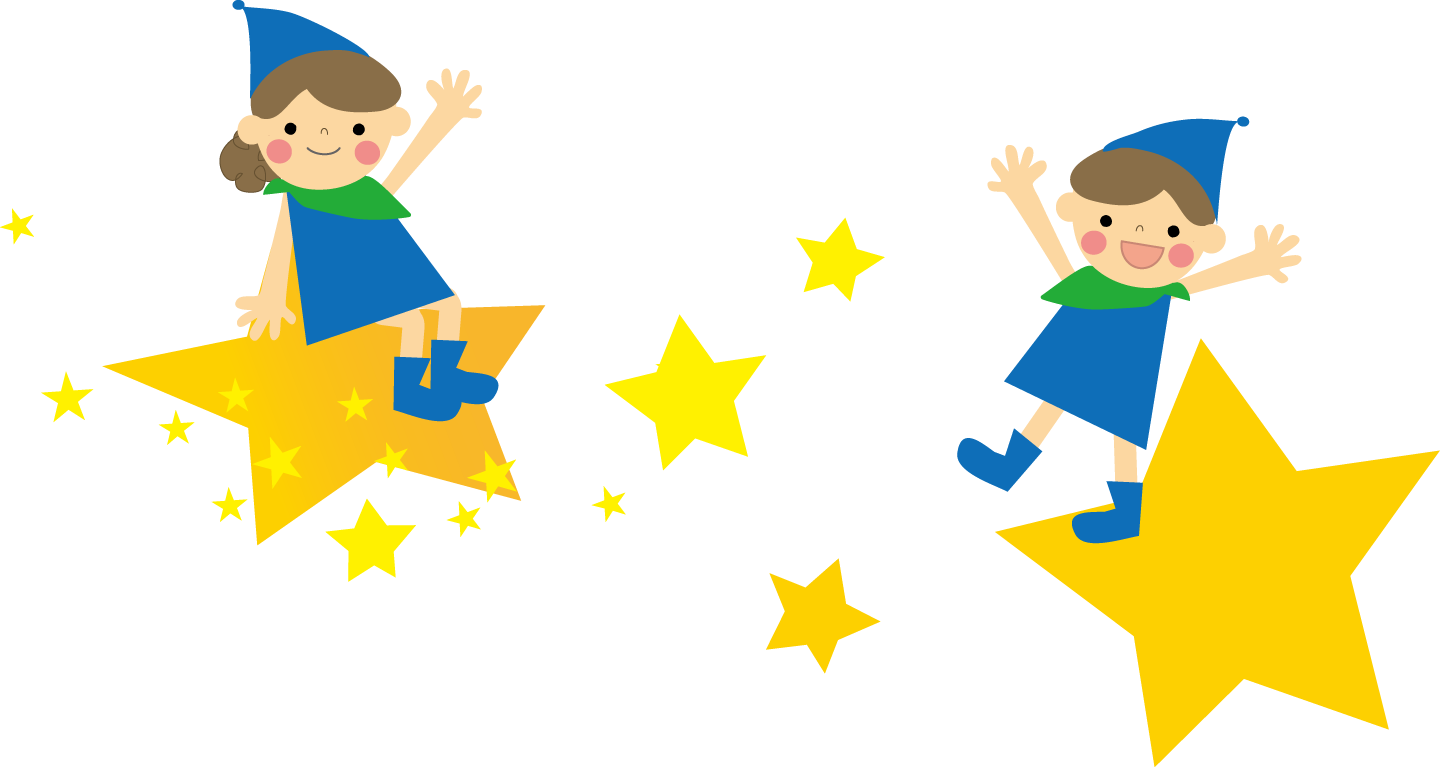 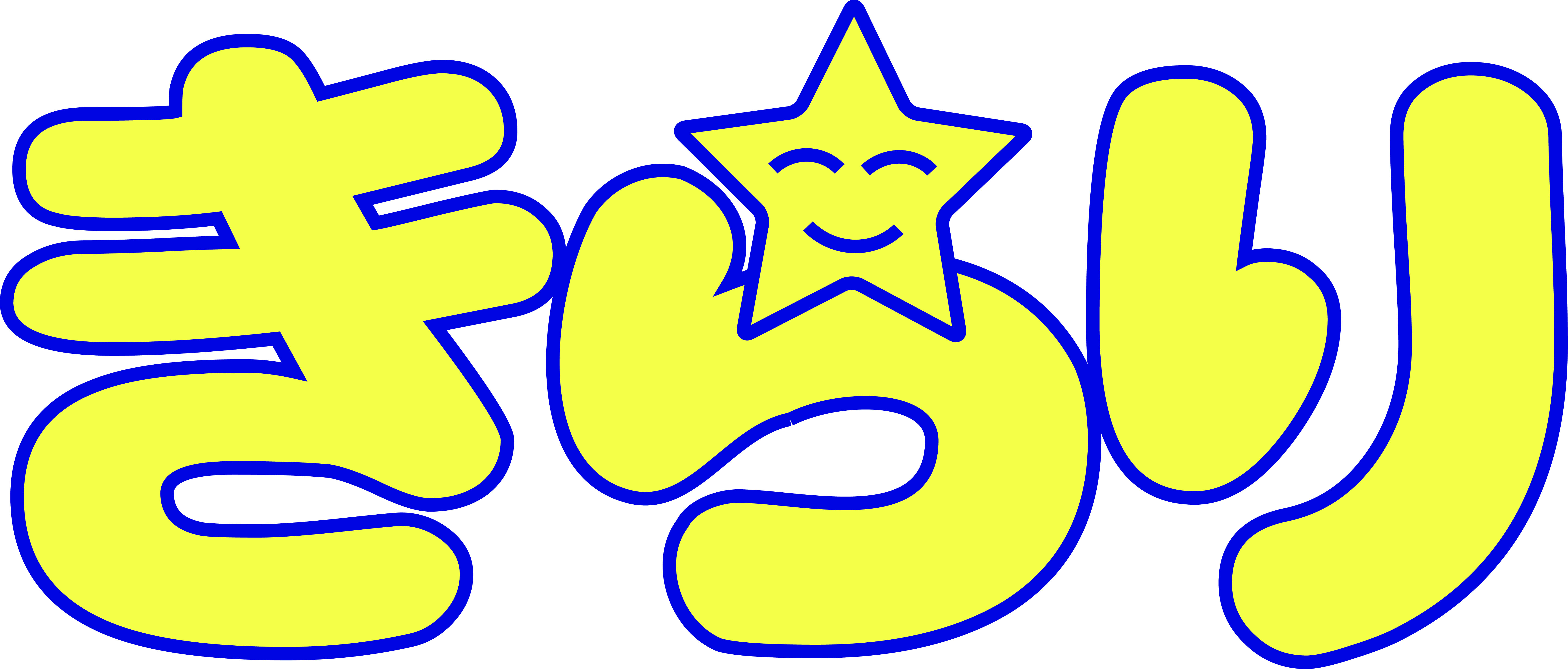 令和５年３月２３日（木）発行　第４２号福島県須賀川市芦田塚１３番地の５電話（小・中校舎）０２４８－７６－２５１１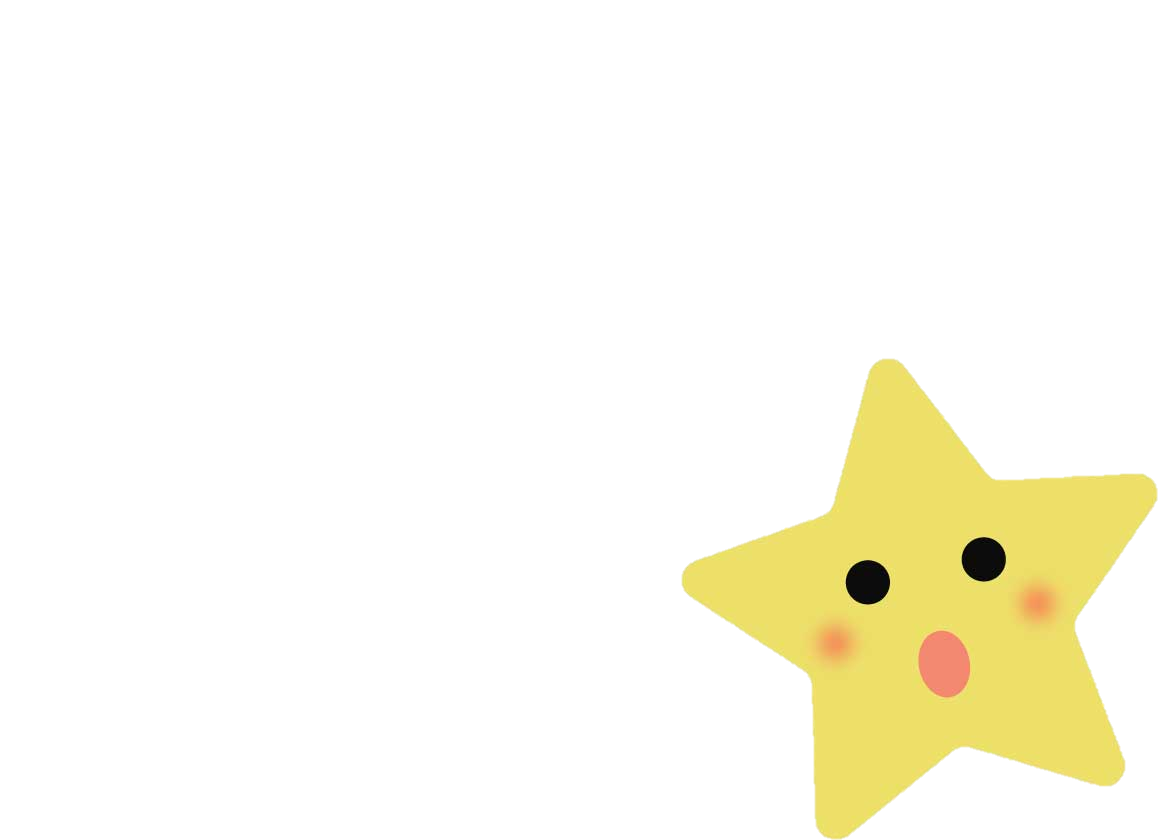 　　　 （高等部校舎）０２４８－９４－６７８１令和４年度地域支援センター「きらり」活動報告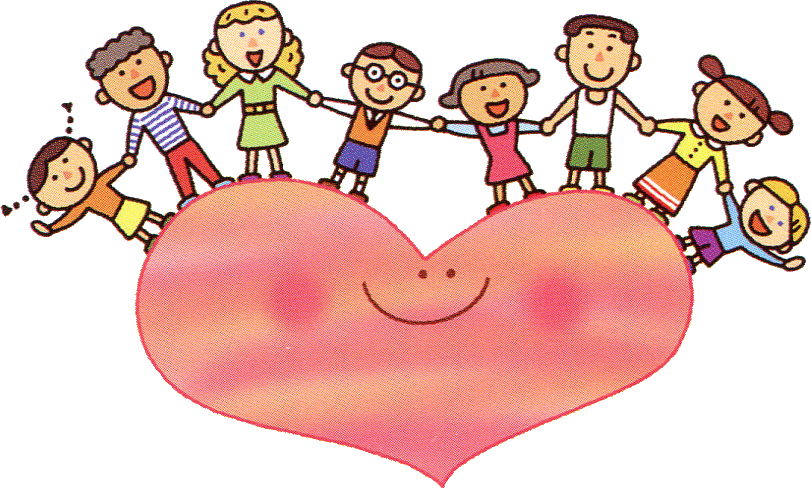 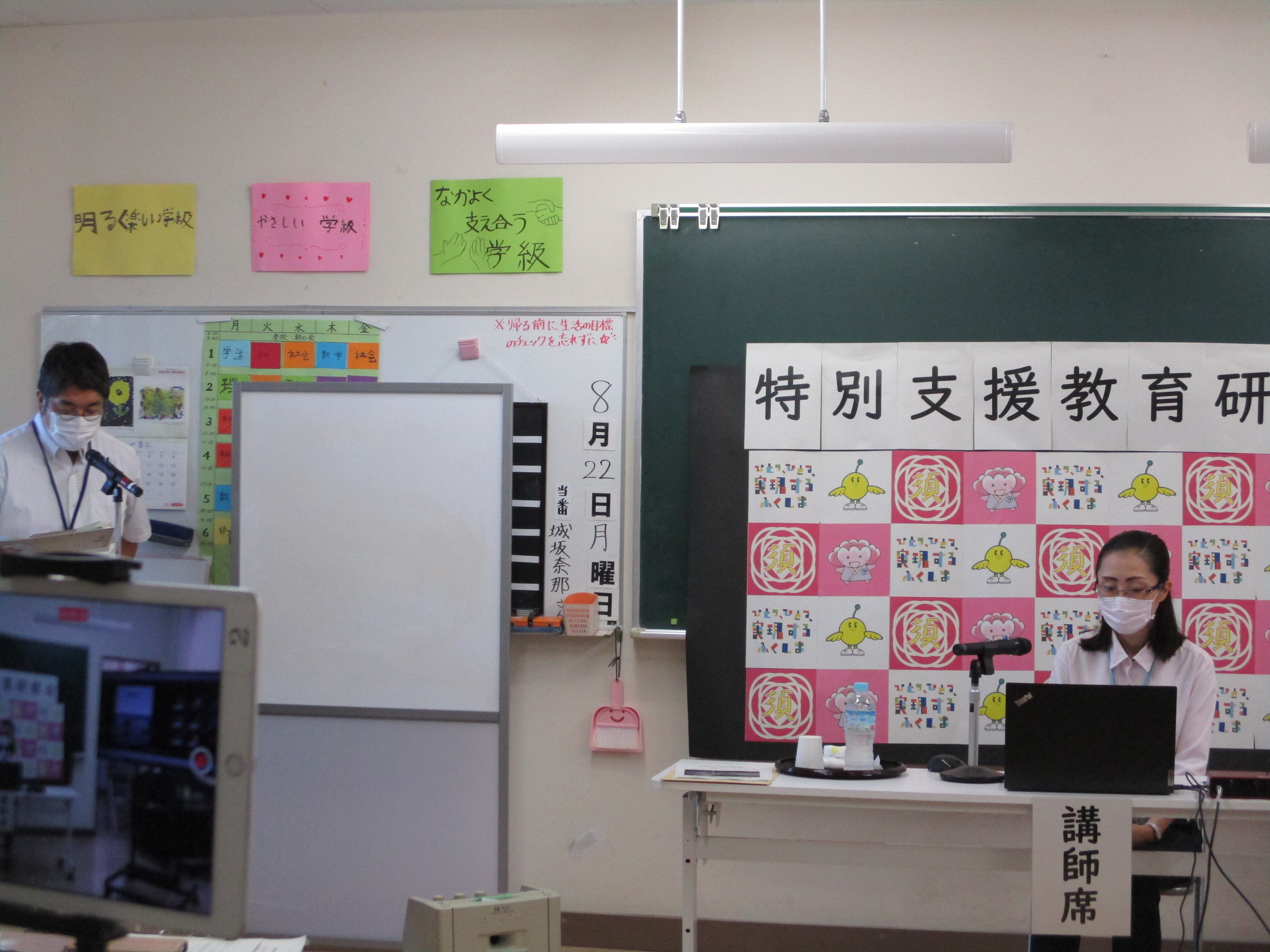 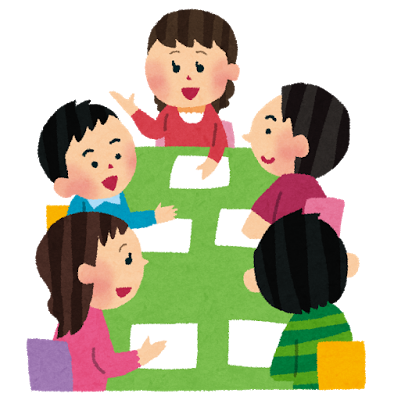 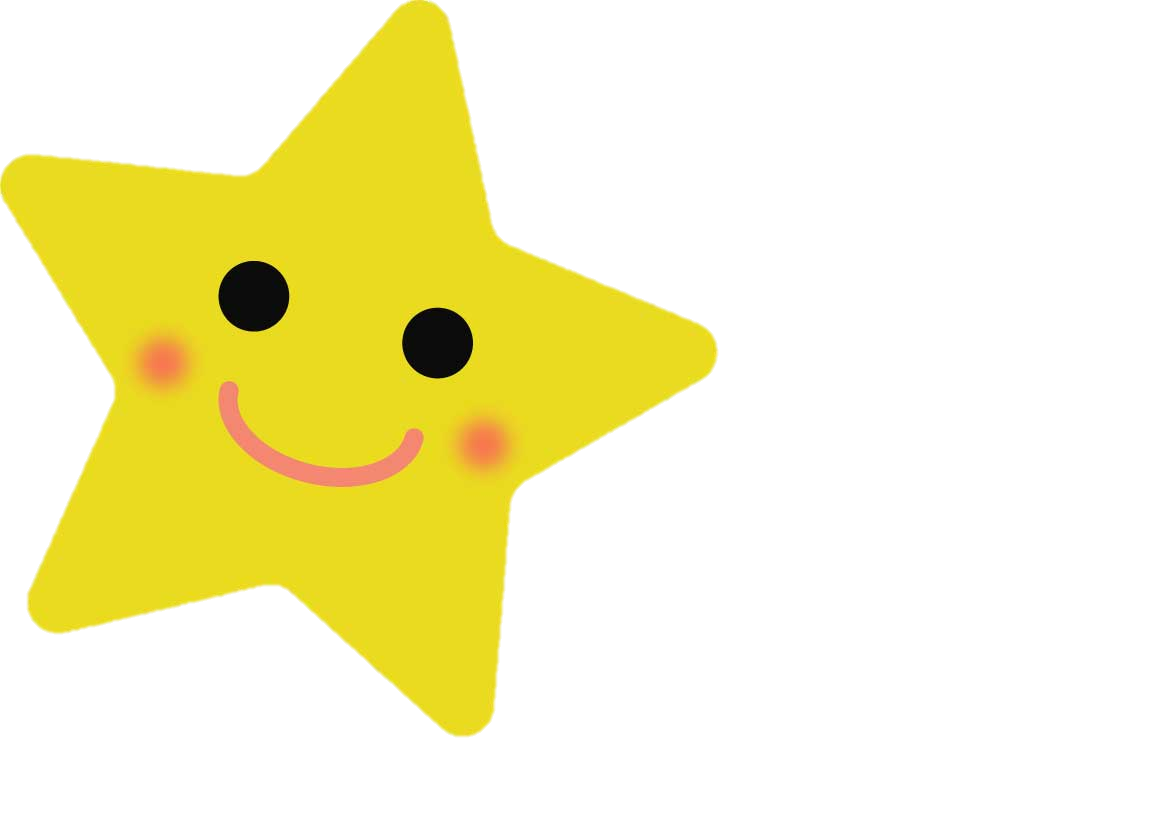 